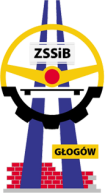 ⎕ Technik transportu drogowego (dzienna)⎕ Technik pojazdów samochodowych (zaoczna)⎕ Technik robót wykończeniowych w budownictwie (zaoczna)I. Dane osobowe kandydata: Nazwisko ………………………………… I imię ………………….….  II imię ……….…………........PESEL:  Data urodzenia …………………miejsce urodzenia ……………………woj.…………………………..Miejsce zamieszkania (adres korespondencyjny)Miejscowość……………………….. ul …………………………………   nr domu ……… m ……….Kod……-……… Poczta ………………gmina………………… województwo……………………….Dane kontaktowe:tel. ……………………………………  email: …………………………………………………………...Ukończona szkoła: ⎕ zasadnicza szkoła zawodowa, ⎕ branżowa szkoła I stopniaDeklaracja wyboru języka obcego: ⎕ język angielski, ⎕ język niemieckiZałączniki:1. Oryginał świadectwa ukończenia szkoły.2. Zaświadczenie o nauczanym zawodzie.3. Zaświadczenie lekarskie zawierające orzeczenie o braku przeciwwskazań zdrowotnych do podjęcia 
    nauki w zawodzie.4. Fotografia 2 szt.…………………………………………                                                                  ……………………………………………               /miejscowość, data/                                                                                                                             (podpis słuchacza)W związku z Rozporządzeniem Parlamentu Europejskiego i Rady (UE) 2016/679 z dnia 27 kwietnia 2016 r. w sprawie ochrony osób fizycznych w związku z przetwarzaniem danych osobowych i w sprawie swobodnego przepływu takich danych oraz uchylenia dyrektywy 95/46/WE  (4.5.2016 L 119/38 Dziennik Urzędowy Unii Europejskiej PL)    informuję, że zgodnie z Art. 13:administratorem  Pana/Pani  danych osobowych jest  Zespół Szkół Samochodowych i Budowlanych im. Leonarda da Vinci, ul. Piastowska 2a, 67-200 Głogów, tel. 76 727 71 21, email : zssib@zssglogow.hg.pl,dane kontaktowe Inspektora Ochrony Danych:Jędrzej Bajer tel. 533 80 70 40 lub iod@odoplus.pl,dane osobowe Pana/Pani będą przetwarzane na podstawie art. 6 ust. 1 lit.,c ogólnego rozporządzenie
jw. o ochronie danych w celu realizacji zadań ustawowych, określonych w Ustawie – Prawo Oświatowe 
z dn. 14 grudnia 2016 r. (Dz. U. z 2017 r., poz. 59 oraz Ustawy o systemie oświaty z dnia 7 września 1991 r. 
(Dz. U. z 2017 r., poz. 2198) w celu realizacji statutowych zadań dydaktycznych, opiekuńczych  i wychowawczych w placówce,Pana/Pani dane osobowe przechowywane będą przez okres edukacji w naszej placówce oraz zgodnie z aktualnymi przepisami archiwalnymi,posiada Pan/Pani  prawo do: żądania od administratora dostępu do danych osobowych, ich sprostowania, 
oraz w uzasadnionych prawem przypadkach usunięcia danych osobowych,ma Pan/Pani prawo wniesienia skargi do organu nadzorczego UODO (Urzędu Ochrony Danych Osobowych), 
gdy uzasadnione jest, że Pana/Pani dane przetwarzane są przez administratora niezgodnie z ogólnym rozporządzeniem o ochronie danych osobowych z dnia 27 kwietnia 2016 r.,podanie danych osobowych jest wymogiem ustawowym i jest obowiązkowe ze względu na przepisy prawa oświatowego jw.…………………………………………                                                                   ……………………………………………                /miejscowość, data/                                                                                                                         (podpis słuchacza)